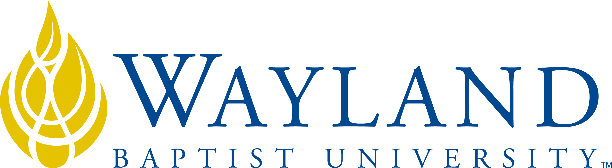 Campus NameSchool of Business2. UNIVERSITY MISSION STATEMENTWayland Baptist University exists to educate students in an academically challenging, learning-focused and distinctively Christian environment for professional success, and service to God and humankind.3. COURSE NUMBER & NAME: MGMT 6303-VC01, Organizational Behavior4. TERM: Spring, 20195. INSTRUCTOR: Mark Bell, Ph.D.6. CONTACT INFORMATION:Office phone: 731-937-1095WBU Email: richard.bell@wayland.wbu.eduCell phone: 731-937-10957. OFFICE HOURS, BUILDING & LOCATION: Office hours are by appointment only. I am generally available to schedule an appointment:  M/T/Th 2pm-7pm CT and W/F/Sat. 8am - 12pm CT8. COURSE MEETING TIME & LOCATION:Meeting day & time: Virtual Campus, Online through Blackboard9. CATALOG DESCRIPTION: Examination of human behavior within organizations utilizing research findings and contributions of behavioral science with respect to perspectives for organizational design, organizational culture, and other related topics. Preparation of a research proposal on an organizational behavior and development topic required.10. PREREQUISITE:None11. REQUIRED TEXTBOOK AND RESOURCE MATERIAL: 12. OPTIONAL MATERIALS13. COURSE OUTCOMES AND COMPETENCIES:Critique and synthesize theories in organizational behaviorPropose research projects that extend or combine research in organizational behavior or other related topicsFormulate the application of organizational behavior research theories to current management problems14. ATTENDANCE REQUIREMENTS:As stated in the Wayland Catalog, students enrolled at one of the University’s external campuses should make every effort to attend all class meetings. All absences must be explained to the instructor, who will then determine whether the omitted work may be made up. When a student reaches that number of absences considered by the instructor to be excessive, the instructor will so advise the student and file an unsatisfactory progress report with the campus executive director. Any student who misses 25 percent or more of the regularly scheduled class meetings may receive a grade of F in the course. Additional attendance policies for each course, as defined by the instructor in the course syllabus, are considered a part of the University’s attendance policy.15. STATEMENT ON PLAGIARISM & ACADEMIC DISHONESTY:Wayland Baptist University observes a zero tolerance policy regarding academic dishonesty. Per university policy as described in the academic catalog, all cases of academic dishonesty will be reported and second offenses will result in suspension from the university.16. DISABILITY STATEMENT:In compliance with the Americans with Disabilities Act of 1990 (ADA), it is the policy of Wayland Baptist University that no otherwise qualified person with a disability be excluded from participation in, be denied the benefits of, or be subject to discrimination under any educational program or activity in the university. The Coordinator of Counseling Services serves as the coordinator of students with a disability and should be contacted concerning accommodation requests at (806) 291-3765. Documentation of a disability must accompany any request for accommodations.17. COURSE REQUIREMENTS and GRADING CRITERIA:Discussion Board (8 total worth 50 points each)	400 points Synthesis Papers (4 total worth 100 points each)	400 points Research Paper (Topic, Intro/Refs, & Essay)         200 pointsTotal						1,000 pointsGrading Scale:ABC                       Below 70	FW=	Approved WithdrawalWP=	Approved Withdrawal PassingWF=	Withdrawal FailingI=	Incomplete17.1 Include Grade Appeal Statement: “Students shall have protection through orderly procedures against prejudices or capricious academic evaluation. A student who believes that he or she has not been held to realistic academic standards, just evaluation procedures, or appropriate grading, may appeal the final grade given in the course by using the student grade appeal process described in the Academic Catalog. Appeals  may  not  be  made  for  advanced  placement  examinations  or  course bypass examinations. Appeals are limited to the final course grade, which may be upheld, raised, or lowered at any stage of the appeal process. Any recommendation to lower a course grade must be submitted through the Vice President of Academic Affairs/Faculty Assembly Grade Appeals Committee for review and approval. The Faculty Assembly Grade Appeals Committee may instruct that the course grade be upheld, raised, or lowered to a more proper evaluation.”18. TENTATIVE SCHEDULE19. ADDITIONAL INFORMATIONAssignment Descriptions Weekly Discussion:  Students are required to answer all the discussion questions posted by the instructor.  Main post: 300-400 words; 2 journal articles plus the textbook (use articles from the current week’s assigned readings); 3-4 citations Replies: 150+ words; 1 article plus the textbook (use articles from the current week’s assigned readings); 2 citationsThreaded Discussions are designed for maximum student participation and engagement. It is critical for the success of these courses that students contribute to the Threaded Discussions in a timely manner. Therefore, no late postings to the Threaded Discussions will be accepted without prior arrangement with the instructor.Exploration Essays:  Students will research and explore the scholarly literature on assigned topics. Essays must be 5-6 pages in length (excluding cover & reference page) and formatted in APA style. Exploration essays will require 5 scholarly, peer-reviewed sources (at least 3 of those sources must be articles beyond those in the weekly assigned readings and must be sourced via the WBU library databases). Assignment topics are outlined within the course pages in Blackboard. Final Research Paper:  Students will complete one research paper for this class.  The paper should be a minimum of fifteen (15) pages of content, excluding coversheet, abstract and references, and it should utilize at least 12 scholarly sources (journal articles). Assignment instructions are outlined within the course pages in Blackboard. Papers must utilize proper APA format. The paper will be submitted to Safe Assignment.  If Safe Assignment detects more than a 25% match of previously written work, or use of direct quotes, you will need to revise your paper so that you do not exceed more than 25% use of direct quotes or previously submitted work for your program.  Other Important Information:Homework is due by 11:59pm on the last day of the specified week in Central Time Zone.Late homework will result in 10% reduction of the score.Written work is graded on the basis of content first, but also on the quality of grammar and punctuation, which should go without saying at this doctoral level.All written assignments should be 12-point type and using APA Manuscript Writing Style.All written papers should be submitted via Safe Assign.Questions concerning grades will be resolved within one week after the assignment has been returned.Unless noted as a group assignment, all work should be original work of the individual student.Academic honesty is expected of all students.  Plagiarism, cheating, and other acts that lack academic honesty may result in a zero on the particular assignment.Your discussions and interactions need to remain professional and facilitate learning and growth.Always contact the professor if you need assistance.No work will be accepted after the last day of class!BOOKAUTHOREDYEARPUBLISHERISBN#UPDATEDClassic Readings in Organizational BehaviorOtt/Parkes/Simpson4th2008Cengage9780-49509-47468/21/18Various articles assigned as weekly readings. WeekTopic/ReadingAssignmentsPoints1Assigned readings listed in weekly content section of BlackboardIntroductionsDiscussion0502Assigned readings listed in weekly content section of BlackboardDiscussion Exploration Essay 150100XXBreak WeekNo Assignments DueXX3Assigned readings listed in weekly content section of BlackboardDiscussionExploration Essay 2501004Assigned readings listed in weekly content section of BlackboardDiscussion505Assigned readings listed in weekly content section of BlackboardDiscussionExploration Essay 3501006Assigned readings listed in weekly content section of BlackboardDiscussion507Assigned readings listed in weekly content section of BlackboardDiscussionExploration Essay 4Final Paper Topic Selection50100158Assigned readings listed in weekly content section of BlackboardDiscussionFinal Paper Intro Section & References list50359Assigned readings listed in weekly content section of BlackboardFinal Research Paper Due15010Applied Research ProjectApplied Research ProjectApplied Research Project11Applied Research ProjectApplied Research ProjectApplied Research ProjectTotal PointsTotal PointsTotal Points1000